Mercedes-Benz Club of America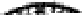 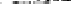 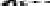 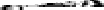 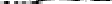 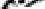 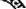 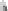 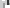 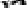 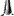 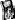 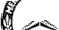 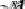 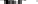 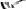 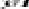 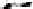 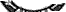 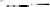 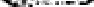 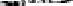 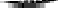 MBCA PRE-EVENT TECH INSPECTION SHEETYou must bring this completed inspection sheet with you for the track grid inspection.You are responsible for the condition and repair of your vehicle. MBCA’s acceptance of this Inspection Sheet affords no guaranty or warranty to anyone regarding condition, repair, defects or failure of performance of the vehicle.Name 		Address 		Car Year 	Car Model 		                              Lic Plate # 	Mileage 		Insurance Co 	Policy # 		Exp Date 	Note: Use manufacturers recommended brake fluid or better. Brake fluid must be renewed within 6 months, (but recommended 3 months) of the driving event. Rule 3.4.4-C (brakes)NOTE: A road test is recommended on older cars.Date brake fluid was renewed: 	Date of inspection:  	Name of repair shop where inspection was performed & Technician's SignatureOwner's Signature & DateFor official use only:  car # 	  Snell SA 2015 or newer 	ENGINE COMPARTMENTokfailREAR SUSPENSIONokfailAccelerator linkage/bushings/springsAxle shafts/bootsAir filter bracket, mountingShocks/leakage/rubber bushingsBattery frame/hold-downSprings/center springBattery/cableStabilizer/bushingsEngine cleanSubframe/mountsEngine mountsTire wear – not less than 3/32”Engine oil/fuel leaksTrailing arm bushingsBeltsViscous clutchDRIVE TRAINWater pump/water hoses/clampsCenter SupportWater leakFlex disc/universal jointTransmission mountFRONT SUSPENSIONBRAKESBall joints/bushingsBrake boosterDraglink/tie-rodsBrake calipers/cylindersIdler arm bushingsBrake discs/drumsFront end-no playBrake fluid renewedShocksBrake hoses/brake linesSprings –No spring spacersMaster brake cylinderStabilizer bushingsBrake pads/shoes-min. 50% for 1 driver;80% for 2 driversSteering box, lines, leaks, playBrake dust shields removedSteering shock/couplingSubframe mountsEXHAUST SYSTEMTire wear-not less than 3/32”Exhaust leaksTires-no cuts, bruisesExhaust system secureWheels-bearing play/damage/Bent/correct lugsOIL LEAKS UNDER CARLIGHTS / SEAT BELTS / WINDOWSEngine/transmissionSignals/stoplights/headlightsRear end/differentialSeatbelts/windows – operation